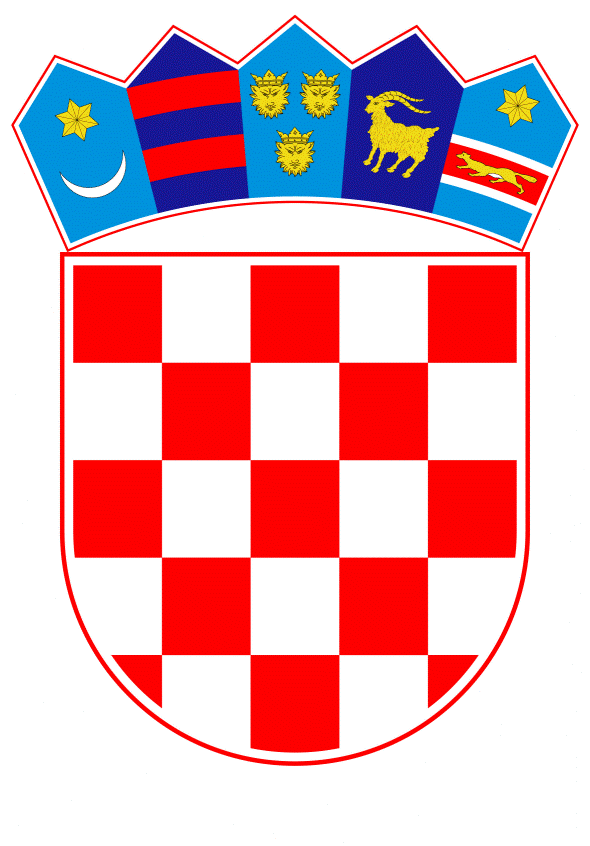 VLADA REPUBLIKE HRVATSKEZagreb, 6. prosinca 2019.______________________________________________________________________________________________________________________________________________________________________________________________________________________________PrijedlogNa temelju članka 31. stavka 3. Zakona o Vladi Republike Hrvatske (Narodne novine, br. 150/11, 119/14, 93/16 i 116/18), Vlada Republike Hrvatske je na sjednici održanoj ____________ 2019. godine donijelaZ A K L J U Č A K1.	Vlada Republike Hrvatske podupire realizaciju Projekta rekonstrukcije državne ceste DC29, na dionici Novi Golubovec - Mače, u duljini od 10,16 km.2.	Zadužuje se Ministarstvo mora, prometa i infrastrukture da, u suradnji s društvom Hrvatske ceste d.o.o., osigura realizaciju Projekta iz točke 1. ovoga Zaključka, sukladno svojoj nadležnosti.3.	Nositelj Projekta iz točke 1. ovoga Zaključka je društvo Hrvatske ceste d.o.o., a za koordinaciju svih aktivnosti vezano uz provedbu ovoga Zaključka određuje se Ministarstvo mora, prometa i infrastrukture.Klasa:Urbroj:Zagreb, ____________PREDSJEDNIK    mr. sc. Andrej PlenkovićO B R A Z L O Ž E NJ EOvim zaključkom podupire se realizacija Projekta rekonstrukcije državne ceste DC29, na dionici Novi Golubovec - Mače, u duljini od 10,16 km.Predmetna dionica državne ceste oznake DC29 proteže se kroz naseljena mjesta u gotovo čitavoj dužini od Općine Novi Golubovec do Općine Mače u Krapinsko-zagorskoj županiji. Osnovni ciljevi ovoga Projekta su poboljšanje razine sigurnosti i udobnosti sudionicima u prometu, bolja povezanost i protočnost prometa lokalnog stanovništva koje je vezano uz ovu cestu, te povećanje nosivosti kolničke konstrukcije, kao i horizontalnih i vertikalnih elemenata ceste. Projektna dokumentacija je izrađena, nije ishođena građevinska dozvola i nisu riješeni imovinsko-pravni odnosi. Za realizaciju Projekta potrebno je napraviti izmjeru cijele katastarske općine, a kako bi se mogla provesti parcelacija i otkup zemljišta. Za sve navedeno potrebno je aktivno sudjelovanje i potpora Županije i Ureda katastra pri Županiji. Po završetku gore navedenoga, Projekt će se predložiti za uvrštenje u Plan nabave društva Hrvatske ceste d.o.o.Procijenjena vrijednost nabave za izvođenje radova je cca. 60.000.000,00 kn (bez PDV-a).Nakon završetka gore navedenih aktivnosti financijska sredstva potrebna za provedbu ovoga Projekta osigurat će se u financijskim planovima Hrvatskih cesta za buduća razdoblja.Predlagatelj:Ministarstvo mora, prometa i infrastrukturePredmet:Prijedlog zaključka u vezi s Projektom rekonstrukcije državne ceste DC29 na dionici Novi Golubovec - Mače 